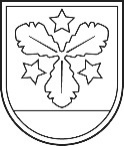 Aizkraukles novada pašvaldībaAIZKRAUKLES NOVADA INTEREŠU IZGLĪTĪBAS CENTRSizglītības iestādes reģ. Nr.4551902023, uzņēmuma reģ. Nr. 40900006725 Spīdolas iela 11, Aizkraukle, Aizkraukles nov., LV-5101, tālr. 65122862, e-pasts aiic@aizkraukle.lvApstiprināts ar ANIIC direktores Zanes Romanovas2024. gada 13. februārarīkojumu nr.1-11/24/6Pavasara brīvlaika nodarbības ANIICNOLIKUMSAktivitātes nosaukums“Pavasara brīvlaika nodarbības ANIIC”.MērķisKvalitatīva brīvā laika pavadīšanas iespējas pavasara brīvlaikā, veicinot bērna personības attīstību, izglītošanos, radošu izklaidi un pozitīvu sociālo saziņu ar vienaudžiem. UzdevumiPalīdzēt atklāt bērnam jaunas prasmes un iemaņas.Dot iespēju katram bērnam sevi radoši izpaust, rast tajā pozitīvas emocijas.Apgūt pozitīvo domāšanu, gūt prieku no piedzīvotā.Veidot pozitīvas attiecības ar citiem bērniem.Attīstīt bērnu interesi par visu jauno un nezināmo.Ieskatīties dabā - tā ir vislabākā telpa brīnumu radīšanai.Veicināt bērnu aktīvu līdzdalību.Dot iespēju piedalīties interesantās nodarbībās kopā ar kreatīviem pedagogiem.Radīt priekšstatu par to, kā brīvo laiku pavadīt saturīgi un jēgpilni.AprakstsNodarbību laikā bērniem tiks piedāvāta iespēja lietderīgi pavadīt brīvlaiku – darboties dažādās radošās darbnīcās, spēlēt spēles, apgūt jaunas prasmes, mācīties strādāt kopā kā arī veikt citas aktivitātes kompetentu un motivētu skolotāju vadībā. Plānotās nodarbības bērniem veicina intelektuālu, emocionālu un  sociālu attīstību, palīdz izpausties un motivē izglītoties.OrganizatoriAizkraukles novada Interešu izglītības centrs.Vieta un laiksNodarbības notiks no 2024.gada 11. līdz 15.martam, piecas darba dienas no pulksten 10.00 līdz 14.00:Nodarbības notiks gan iekštelpās, gan ārtelpās pie Aizkraukles novada Interešu izglītības centra vai citās aktivitātēm piemērotās vietās.DalībniekiNodarbības paredzētas bērniem vecumā no 7  līdz 11 gadiem. Nodarbībās tiks uzņemti 20 bērni.PieteikšanāsViens no vecākiem vai likumiskajiem pārstāvjiem no 19.02.2024. līdz 01.03.2024. elektroniski aizpilda pieteikuma veidlapu: https://ej.uz/pavasara_brivlaiks_ANIICIerodoties uz 1.nodarbību, aizpildītā pieteikuma veidlapa, vecākam vai likumiskajam pārstāvim  ir jāparaksta.Nosacījumi1. Bērniem, kuri apmeklē “Pavasara  brīvlaika nodarbības ANIIC”, jāievēro Aizkraukles novada Interešu izglītības centra Iekšējās kārtības noteikumi. Noteikumu neievērošanas gadījumā bērns var tikt atskaitīts no nodarbību grupas. 2. Jāierodas tieši uz nodarbības sākumu. Nodarbībai beidzoties, bērnam uzreiz jādodas mājās vai kā vecāks noteicis.3. Uz nodarbībām jāierodas piemērotā apģērbā.4. Uz nodarbībām līdzi jāņem ūdens un uzkodas tējas pauzei.5. Nodarbības nedrīkst apmeklēt, ja parādījušās elpceļu infekcijas pazīmes vai ja noteikta pašizolācija, izolācija vai karantīnas nosacījumi.  Par to uzreiz ziņot nodarbību pedagogam vai nodarbību organizatoram ANIIC.KontaktinformācijaAizkraukles novada Interešu izglītības centra metodiķe Sandra Popenkova,  telefona nr. 65133902, mob.tel. 26396089, e-pasts: sandra.popenkova@aizkraukle.lvDirektoreZane Romanova 